.Point & Point ,1/4 Sailor Step , Rock Recover , Coaster StepKick Ball Cross , Kick Ball Cross , Side Rock , Behind Side CrossOn wall 3 - RESTART HERE on count 8 just touch the RF and RestartKick Ball Cross , Kick Ball Cross , Side Rock , ½ Sailor StepRock Recover & Rock Recover , Rock FWD , Shuffle Back , Rock Back ReplaceContact: doubledeedancers@yahoo.comLast Update - 24th July 2014Song About A Girl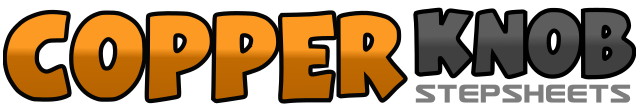 .......Count:32Wall:4Level:Improver.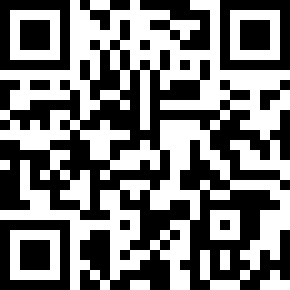 Choreographer:Duke Alexander (USA) - July 2014Duke Alexander (USA) - July 2014Duke Alexander (USA) - July 2014Duke Alexander (USA) - July 2014Duke Alexander (USA) - July 2014.Music:Song About a Girl - Eric PaslaySong About a Girl - Eric PaslaySong About a Girl - Eric PaslaySong About a Girl - Eric PaslaySong About a Girl - Eric Paslay........1-2Point RF front , point RF side3&4Turing Right ¼ Sailor R,L,R  (3 o’clock )5-6Rock forward on LF , Recover Back onto RF7&8Coaster Step L,R,L1&2Kick RF , Step on RF , Cross LF over RF3&4Kick RF , Step on RF , Cross LF over RF5-6Rock RF to Right , Replace Weight to LF7&8RF Behind LF, Step LF Side , Cross RF In Front of LF1&2Kick LF , Step on LF , Cross RF over LF3&4Kick LF , Step on LF , Cross RF over LF5-6Rock LF to Left , Replace eight to RF7&8½ Sailor Step L,R,L ( 9 O’clock )1-2Rock Fwd RF , Recover to LF&3-4Quickly Change to RF , Rock Fwd LF , Recover to RF5&6Shuffle Back L,R,L7-8Rock Back RF , Recover to LF